DISTRICT:       	CHILD’S INFORMATION  NAME:       	  ID NUMBER:       	STREET:       		GENDER:       	  GRADE:    CITY:       		STATE:  OH		ZIP:       	DATE OF BIRTH:       	DISTRICT OF RESIDENCE:	COUNTY OF RESIDENCE:	DISTRICT OF SERVICE:Is the child a ward of the state?	YES 	NO If yes, provide the name of the surrogate parent:       	PARENT/GUARDIAN INFORMATIONNAME:       	STREET:       	CITY:       	  STATE:  OH	  ZIP:       	HOME PHONE:       	  WORK PHONE:       	CELL PHONE:       	  EMAIL:       	NAME:       	STREET:       	CITY:       	  STATE:  OH	  ZIP:       	HOME PHONE:       	  WORK PHONE:       	CELL PHONE:       	  EMAIL:       	OTHER INFORMATIONMEETING INFORMATIONMEETING DATE:       	MEETING TYPE:  INITIAL SERVICES PLAN  ANNUAL REVIEW  REVIEW OTHER THAN ANNUAL REVIEW  AMENDMENT  OTHER:       	SERVICES PLAN TIMELINESETR COMPLETION DATE:       	NEXT ETR DUE DATE:       	SERVICES PLAN EFFECTIVE DATES:	START:       		END:      		NEXT SERVICES PLAN REVIEW:       	SERVICES PLAN FORM STATUS(Check when complete)  1.  MEASURABLE ANNUAL GOALS  2.  SPECIALLY DESIGNED SERVICES  3.  STATEWIDE AND DISTRICT TESTING  4.  EXEMPTIONS  5.  MEETING PARTICIPANTS  6.  SIGNATURESAMENDMENTS:  (Complete only if amending the SP)Click  to add new row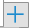 Click above to add new goalDESCRIPTION(S) OF SPECIALLY DESIGNED SERVICESClick  above to add rowsClick  above to add rowsClick  above to add rowsClick  above to add rowsClick  above to add rowsClick  above to add rowsClick  above to add rowsSTATEWIDE AND DISTRICT WIDE TESTINGIs the child participating in the Alternate Assessment for Students with Significant Cognitive Disabilities (AASCD)?	YES 	NO Click below for guidance in considering AASCD:Ohio’s Alternate Assessment Participation Decision-Making ToolAccessibility on district and statewide testsWill the child participate in district wide and statewide assessments with accommodations?	YES 	NO EXEMPTIONSThird Grade Reading Guarantee (See The Ohio Third Grade Reading Guarantee Guidance Manual for details)Applicable 	NA Does the child have a significant cognitive disability?	YES 	NO If yes, the child is not required to take the reading diagnostic assessment and is, therefore, removed from all the provisions of the Third Grade Reading Guarantee (including retention).If no, the team considered all data and made the following decision (check one):	Not to exempt the child from the retention provision of the Third Grade Reading Guarantee		To exempt the child from the retention provision of the Third Grade Reading Guarantee	Graduation TestsApplicable 	NA Is the child excused from the consequences of not passing required graduation tests?	YES 	NO The child is excused from the consequences of not passing the required graduation tests in the following subjects:Click  above to add rowsOther AssessmentsApplicable 	NA Click  above to add rowsMEETING PARTICIPANTS	THIS SP MEETING WAS:  Face-to-Face Meeting  Video Conference  Telephone Conference/Conference Call  OtherSP EFFECTIVE DATES:	START: 	     		END:  	     	DATE OF NEXTSP REVIEW:  	     	SERVICES PLAN MEETING PARTICIPANTSTHE FOLLOWING PEOPLE ATTENDED AND PARTICIPATED IN THE MEETING TO DEVELOP THIS SERVICE PLAN:Click  above to add rowsPEOPLE NOT IN ATTENDANCE WHO PROVIDED INFORMATION AND RECOMMENDATIONS:Click  above to add rows*IF THE GENERAL EDUCATION TEACHER, INTERVENTION SPECIALIST, DISTRICT REPRESENTATIVE OR PERSON KNOWLEDGEABLE ABOUT THE INSTRUCTIONAL IMPLICATIONS OF THE EVALUATION DATA HAVE SIGNED AS NOT IN ATTENDANCE AT THE SP MEETING, THERE MUST BE A WRITTEN EXCUSE ON FILE.**THE STUDENT IS A PREFERRED MEMBER UP TO AGE 18 WHEN THEY BECOME A REQUIRED MEMBER UNLESS THERE IS NO TRANSFER OF GUARDIANSHIP.SIGNATURESINITIAL SP  I give consent to initiate special education and related services specified in this SP. *  I give consent to initiate special education and related services specified in this SP except for **	AREA:       	  I do not give consent for special education and related services at this time. **	PARENT/GUARDIAN SIGNATURE:  		DATE:  	SP ANNUAL REVIEW (Not a Change of Placement)  I agree with the implementation of this SP *  I am signing to show my attendance/participation at the SP team meeting, but I do not agree with the following special education and related services specified in this SP.  **		AREA:       			Note:  Not a Change of Placement does NOT require a parent’s signature to implement the SP.		PARENT/GUARDIAN SIGNATURE:  		DATE:  		SP REVIEW (Change of Placement)  I give consent for the Change of Placement as identified in this SP. *  I do not give consent for the Change of Placement as identified in this SP. **  I revoke consent for all special education and related services. ** 		PARENT/GUARDIAN SIGNATURE:  		DATE:  	PROCEDURAL SAFEGUARDS NOTICEThe parent received a copy of the Procedural Safeguards Notice at the SP Meeting in the following form:  		YES   NO 	IF NO, DATE SENT TO PARENTS:       		Transfer of Rights at Age of Majority	By the child’s 17th birthday, the child and the child’s parents or guardian received a copy of their procedural safeguards notice informing them that the transfer of procedural safeguard rights under IDEA will take place on the child’s 18th birthday.  	YES   NO 	CHILD’S SIGNATURE:  		DATE:  		PARENT/GUARDIAN SIGNATURE:  		DATE:  	COPY OF THE SERVICES PLANThe parents received a copy of the Services Plan at the SP meeting.	YES   NO 	IF NO, DATE SENT TO PARENTS:       	*  The district must provide prior written notice to the parents summarizing the outcome of the SP meeting before implementing the SP.** If there is not agreement or consent is revoked, the district must provide prior written notice to the parents.SP SECTION AMENDEDTHE SCHOOL DISTRICT AND PARENTS HAVE AGREED TO MAKE THE FOLLOWING CHANGES TO THE SPDATE OF AMENDMENTPARTICIPANT & ROLEINITIALSTYPE OF SERVICETYPE OF SERVICEGOAL ADDRESSEDPROVIDER TITLELOCATION OF SERVICESPECIALLY DESIGNED INSTRUCTIONSPECIALLY DESIGNED INSTRUCTIONSPECIALLY DESIGNED INSTRUCTIONSPECIALLY DESIGNED INSTRUCTIONSPECIALLY DESIGNED INSTRUCTIONRELATED SERVICESRELATED SERVICESRELATED SERVICESRELATED SERVICESRELATED SERVICESASSISTIVE TECHNOLOGYASSISTIVE TECHNOLOGYASSISTIVE TECHNOLOGYASSISTIVE TECHNOLOGYASSISTIVE TECHNOLOGYACCOMMODATIONSACCOMMODATIONSACCOMMODATIONSMODIFICATIONSMODIFICATIONSMODIFICATIONSSUPPORT FOR SCHOOL PERSONNELSUPPORT FOR SCHOOL PERSONNELSUPPORT FOR SCHOOL PERSONNELSERVICE(S) TO SUPPORT MEDICAL NEEDSSERVICE(S) TO SUPPORT MEDICAL NEEDSSERVICE(S) TO SUPPORT MEDICAL NEEDSFor each subject tested in the child’s grade, choose the method of assessment below. If “With Accommodations” is chosen for any subject, provide a description of the accommodations for each subject in the right column.  Alternate Assessment, if chosen, must apply to all tests taken.For each subject tested in the child’s grade, choose the method of assessment below. If “With Accommodations” is chosen for any subject, provide a description of the accommodations for each subject in the right column.  Alternate Assessment, if chosen, must apply to all tests taken.For each subject tested in the child’s grade, choose the method of assessment below. If “With Accommodations” is chosen for any subject, provide a description of the accommodations for each subject in the right column.  Alternate Assessment, if chosen, must apply to all tests taken.1.	DISTRICT TESTING (Note specific test or tests that student will be taking and any differences in allowable accommodations that may be test specific within the classroom across the district)1.	DISTRICT TESTING (Note specific test or tests that student will be taking and any differences in allowable accommodations that may be test specific within the classroom across the district)1.	DISTRICT TESTING (Note specific test or tests that student will be taking and any differences in allowable accommodations that may be test specific within the classroom across the district)AREAASSESSMENT TITLEDETAIL OF ACCOMMODATIONS2.	STATEWIDE TESTING (Note specific test or tests that student will be taking and any differences in allowable accommodations that may be test specific)2.	STATEWIDE TESTING (Note specific test or tests that student will be taking and any differences in allowable accommodations that may be test specific)2.	STATEWIDE TESTING (Note specific test or tests that student will be taking and any differences in allowable accommodations that may be test specific)AREAASSESSMENT TITLEDETAIL OF ACCOMMODATIONSCategoryCourse TitleJustificationAssessmentJustificationNAME (Print)POSITIONSIGNATUREDATENAME (Print)POSITIONSIGNATUREDATE